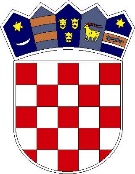 REPUBLIKA HRVATSKA 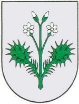 ZAGREBAČKA ŽUPANIJAOPĆINA DUBRAVICA 	MB: 02681587, OIB: 89243140464Pavla Štoosa 3, 10293 DubravicaTel. 01/3399-360, fax: 01/3399-707e-mail : opcina@dubravica.hrwww.dubravica.hr Općinski načelnikKLASA: 363-02/22-01/1URBROJ: 238-40-01-22-1Dubravica, 12. siječanj 2022. godineTemeljem članka 38. Statuta Općine Dubravica („Službeni glasnik Općine Dubravica“ br. 01/2021) i članka 66. Zakona o komunalnom gospodarstvu („Narodne novine“ broj 68/18, 110/18, 32/20, dalje u tekstu: Zakon)  načelnik Općine Dubravica donosiANALIZU I VREDNOVANJE UČINAKA UPRAVLJANJA KOMUNALNOM INFRASTRUKTUROM ZA 2022. GODINUOva analiza objaviti će se na mrežnoj stranici Općine Dubravica i u Službenom glasniku Općine Dubravica.NAČELNIKMarin ŠtritofOpis aktivnostiOdgovorno tijelo/pravna osobaRokDokumenti/aktiIzvršeno DA/NE/PROVOĐENJE TIJEKOM 2022.G.Kriterij /pokazatelj učinkovitostiCiljPrijedlog/mjere za poboljšanje aktivnostiDonošenje godišnjeg Programa gradnje objekata i uređaja komunalne infrastrukture i Programa održavanja komunalne infrastruktureOpćinsko vijeće na prijedlog općinskog načelnikaIstovremeno sa donošenjem Plana Proračuna za narednu proračunsku godinuProgram gradnje objekata i uređaja komunalne infrastrukture; Program održavanja komunalne infrastruktureDAProgram gradnje i Program održavanja komunalne infrastrukture mora sadržavati elemente određeni Zakonom o komunalnom gospodarstvu, uključujući opseg obavljenih poslova održavanja te izvore financiranja iz kojih je komunalna infrastruktura građena i održavanaNačela propisana odredbama Zakona o komunalnom gospodarstvu (čl. 4. Zakona)Uvesti sve elemente određene Zakonom u sadržaj Programa gradnje i Programa održavanja komunalne infrastrukture Donošenje Izvješća o izvršavanju Programa gradnje objekata i uređaja komunalne infrastrukture i Izvješća o izvršavanju Programa održavanja komunalne infrastruktureopćinski načelnik podnosi Općinskom vijeću na usvajanje izvješća o izvršenju Programa gradnje i Programa održavanja komunalne infrastrukture za prethodnu kalendarsku godinuIzvješća se podnose istodobno s izvješćem o izvršenju proračuna općineIzvješće o izvršavanju Programa gradnje objekata i uređaja komunalne infrastrukture/Odluka o prihvaćanju Izvješća; Izvješće o izvršavanju Programa održavanja komunalne infrastrukture/Odluka o prihvaćanju IzvješćaIzvješća će općinski načelnik podnijeti Općinskom vijeću istodobno s izvješćem o izvršenju proračuna općine (čl. 71. i čl. 74. Zakona) najkasnije do 01. lipnja tekuće godine za prethodnu godinu (čl. 16. Pravilnika o polugodišnjem i godišnjem izvještaju o izvršenju proračuna)Izvješća o izvršavanju Programa gradnje i Programa održavanja komunalne infrastrukture moraju sadržavati sve elemente određene Zakonom o komunalnom gospodarstvu koji su propisani i kod izrade Programa gradnje i Programa održavanja komunalne infrastrukture, uključujući opseg obavljanja poslova održavanja te izvore financiranja iz kojih je komunalna infrastruktura građena i održavana. Kod značajnijeg odstupanja ostvarenih rashoda za građenje/održavanje kom. infrastrukture u odnosu na planirane, navesti obrazloženje za odstupanjeNačela propisana odredbama Zakona o komunalnom gospodarstvu (čl. 4. Zakona). Potpuna obaviještenost Općinskog vijeća i javnosti o upravljanju komunalnom infrastrukturom.Uvesti u izvješća:- sve elemente određeni za izradu Programa gradnje i Programa održavanja komunalne infrastrukture, - opseg obavljanja poslova održavanja, - izvore financiranja,- obrazloženje za odstupanje kod značajnijeg odstupanja ostvarenih rashoda u odnosu na planiraneEvidentiranje i redovito ažuriranje komunalne infrastruktureJedinstveni upravni odjelTijekom godineRegistar komunalne infrastrukture-2022.g.PROVOĐENJE TIJEKOM 2022.G.Kontinuirano nadopunjavanje podataka o evidentiranoj komunalnoj infrastrukturi te kontinuirano unošenje podataka o neevidentiranoj komunalnoj infrastrukturi u  Registru komunalne infrastrukture (inventurni broj, naziv, kat.čestica, vlasništvo, status, dozvola, provedba u zk i katastru) Potpuno evidentiranje komunalne infrastruktureNEMAPoduzimanje aktivnosti radi upisa komunalne infrastrukture u zemljišne knjige te njihovo evidentiranje u katastruOpćinski načelnik i Jedinstveni upravni odjelTijekom godine kontinuirano, sukladno proračunskim mogućnostimaGeodetski elaborati izvedenog stanja komunalne infrastrukturePROVOĐENJE TIJEKOM 2022.G.Kontinuirano pribavljanje geodetskih elaborata izvedenog stanja komunalne infrastrukture, provođenje postupka proglašenja komunalne infrastrukture javnim dobrom u općoj uporabi u neotuđivom vlasništvu općine te njihovo dostavljanje nadležnom sudu i katastru radi upisa. Planira se u 2022.g. izrada geodetskog elaborata te provođenje postupka proglašenja kom.infrastrukture javnim dobrom u općoj uporabi za novo groblje u Rozgi, park kod općinske zgrade, zgrada mrtvačniceProvedba upisa geodetskih elaborata kod nadležnog suda (zemljišnoknjižni sud) i evidentiranje elaborata u katastru odnosno proglašenje komunalne infrastrukture javno dobro u općoj uporabi u neotuđivom vlasništvu općineNEMAVođenje analitičke evidencije komunalne infrastruktureJedinstveni upravni odjelTijekom godine kontinuiranoAnalitička evidencija komunalne infrastrukturePROVOĐENJE TIJEKOM 2022.G.Nabavna, otpisana i sadašnja vrijednost svake komunalne infrastrukture/građevine/uređajaVođenje analitičke knjigovodstvene evidencije cjelokupne komunalne infrastrukture u skladu s odredbama Pravilnika o proračunskom računovodstvu i Računskom planuNEMAVođenje popisnih lista za komunalnu infrastrukturuJedinstveni upravni odjelTijekom godine kontinuiranoPopis imovine i obaveza PROVOĐENJE TIJEKOM 2022.G.Kontinuirano unositi podatke o građevinama komunalne infrastrukture u popisne listePopis imovine i obaveza krajem godine sadrži podatke o građevinama komunalne infrastrukture i podatke o drugoj dugotrajnoj imovini, pojedinačno u naturalnim i novčanim izrazima u skladu s odredbama Pravilnika o proračunskom računovodstvu i Računskom planu NEMAUčinkovito održavanje nerazvrstanih cestaPravna osoba na temelju ugovora o povjeravanju komunalnih djelatnostiTijekom godine kontinuiranoUgovor  o održavanju nerazvrstanih cesta (šodranje, grabe, kanali) na području Općine Dubravica za razdoblje od 1. (jedne)  godine (01.01.2022. – 31.12.2022.)PROVOĐENJE TIJEKOM 2022.G.39 nerazvrstanih cesta, od toga 27 asfaltiranih nerazvrstanih cesta (17.198,39 metara dužine) i 12 makadamskih nerazvrstanih cesta (cca 5.000 m3); u 2022.g. planira se izrada geodetskih elaborata izvedenog stanja u svrhu proglašenja nerazvrstanih cesta kao javno dobro u općoj uporabi u vlasništvu Općine Dubravica te njihovog evidentiranja u katastru i zemljišnoj knjizi (I. odvojak Sv. Vida-produžetak u naselju Bobovec Rozganski, II. odvojak Sutlanske ceste-produžetak u naselju Vučilčevo, odvojak Kumrovečke-produžetak u naselju Bobovec Rozganske, produžetak ulice Horvatov brijeg u naselju Bobovec Rozganski); u 2022.g. planira se pojačano održavanje (nabava, doprema i ugradnja kamenog materijala, asfaltiranje, izrada bankina) nerazvrstanih cesta u lošijem stanju: Vinogradski put (dužina 500m), odvojak Zagrebačke (dužina 100m), II. Sutlanska (dužina 700m) i odvojak Otovačke-Vranaričić (dužina 150m); u 2022.g. se planira postavljanje betonskih cijevi oborinske odvodnje (10m) na raskrižju  Rozganske ceste i Vinskog putaugradnja drobljenog kamenog materijala na svim makadamskim nerazvrstanim cestama, čišćenje graba i kanala, zatvaranje udarnih jama asfaltnom masom s ciljem sigurnosti i trajnosti cesta, cestovnih objekata te povećanja sigurnosti prometaNEMAUčinkovito održavanje košnje trave  i raslinja uz nerazvrstane cesteTrgovačko društvo Zaprešić d.o.o.2 puta godišnje Ugovor o povjeravanju komunalne djelatnosti na rok od 2. godinePROVOĐENJE TIJEKOM 2022.G. i 2023.G.strojna košnja trave uz nerazvrstane ceste, strojno orezivanje granja uz nerazvrstane ceste, obostrano, jedan otkos, dva puta godišnje, u svim naseljima (cca 40.300m obostrano)Redovito održavanje trave i raslinja uz nerazvrstane cestePotrebno sklapanje Ugovora o povjeravanju komunalne djelatnosti s trgovačkim društvom na rok od 2. godineUčinkovito održavanje javne površine na kojima nije dopušten promet motornim vozilimaPravna osoba na temelju ugovora o povjeravanju komunalnih djelatnostiTijekom godine po potrebiUgovor o povjeravanju komunalne djelatnosti PROVOĐENJE TIJEKOM 2022.G.održavanje nogostupa na području općine: 4 nogostupa (Dubravica-Vučilćevo-950m; Dubravica-Lugarski breg-1700m; Dubravica-Rozga-1000m; Bobovec Rozganski-1000m); u 2022.g. planira se izgradnja nogostupa na Kumrovečkoj cesti dužine 1260m na k.č.br. 2244/2 k.o. Dubravica (županijska cesta ŽC 2186)Održavanje i popravak nogostupa s ciljem osiguravanja njihove funkcionalne ispravnosti Potrebno sklapanje Ugovora o povjeravanju komunalne djelatnosti s pravnom osobom prema propisima o javnoj nabavi Učinkovito održavanje javnih zelenih površinaPravna osoba na temelju ugovora o povjeravanju komunalnih djelatnosti1-2 puta mjesečno, od travnja do studenog  Ugovor o povjeravanju komunalne djelatnostiPROVOĐENJE TIJEKOM 2022.G.park kod općinske zgrade i dječje igralište (košnja trave, uklanjanje korova, prskanje protiv korova, orezivanje ukrasnog bilja, pranje opločnika, zaštita bilja prskanjem)Redovito održavanje javnih zelenih površina, njega drveća i ukrasnog bilja u parku i dječjem igralištu, održavanje popločenih površina Potrebna izmjena Odluke o komunalnim djelatnostima te prenošenje održavanja na pravnu osobu temeljem ugovora o povjeravanju komunalnih djelatnosti Učinkovito održavanje javne rasvjetePravna osoba na temelju ugovora o povjeravanju komunalnih djelatnostiTijekom godine kontinuiranoUgovor o održavanju javne rasvjete na području Općine Dubravica za razdoblje od 01.01.2022. do 31.12.2022. godinePROVOĐENJE TIJEKOM 2022.G.567 novih LED svjetiljki javne rasvjete postavljenih u 2019.g.; 7 novih svjetiljki javne rasvjete postavljene u 2021.g.; u 2022. g. planira se postavljanje novih svjetiljki javne rasvjete ovisno o potrebama mještanaRedovito održavanje svjetiljki javne rasvjete, instalacija javne rasvjeteNEMAUčinkovito održavanje građevina, uređaja i predmeta javne namjenePravna osoba na temelju ugovora o povjeravanju komunalnih djelatnosti1-2 puta mjesečno, od travnja do studenog  Ugovor o povjeravanju komunalne djelatnostiPROVOĐENJE TIJEKOM 2022.G.Košnja trave i održavanje  autobusnih stajališta u svim naseljima (ukupno 11 autobusnih stajališta), oglasnih ploča (10 kom), znakova ulica/naselja na nerazvrstanim cestama; u 2022.g. planira se postavljanje znakova za divljač na nerazvrstanim cestamaOdržavanje postojećih autobusnih stajališta, oglasnih ploča, znakova s nazivom ulica/naselja na nerazvrstanim cestamaPotrebna izmjena Odluke o komunalnim djelatnostima te sklapanje Ugovora o povjeravanju komunalne djelatnosti pravnoj osobi prema propisima o javnoj nabaviUčinkovito održavanje grobljaPravna osoba na temelju ugovora o povjeravanju komunalnih djelatnosti1-2 puta mjesečno od travnja do studenogUgovor o povjeravanju komunalne djelatnostiPROVOĐENJE TIJEKOM 2022.G.Košnja trave na starom groblju u Rozgi,  novom groblju u Rozgi, zelene površine oko zgrade mrtvačnice, orezivanje ukrasnog bilja, prskanje korova, pranje opločnika; na starom groblju planira se u 2022.g. uređenje staza oko kapelice na groblju i obnova ograde groblja; na novom groblju planira se u 2022.g. izgradnja novih grobnih mjesta i ograde grobljaRedovito održavanje (košnja) travnatih površina i zakorovljenih površina starog i novog groblja, održavanje staza na starom groblju, održavanje ukrasnog bilja, opločnikaPotrebna izmjena Odluke o komunalnim djelatnostima te sklapanje Ugovora o povjeravanju komunalne djelatnosti pravnoj osobi prema propisima o javnoj nabaviUčinkovito održavanje čistoće javnih površina-zimsko održavanjePravna osoba na temelju ugovora o povjeravanju komunalnih djelatnostiTijekom zimskog razdoblje (studeni-ožujak)Ugovor o zimskom održavanju nerazvrstanih cesta na području Općine Dubravica za razdoblje od 1. godine (01.01.2022. do 31.12.2022.g.)PROVOĐENJE TIJEKOM 2022.G.nerazvrstane ceste u svim naseljima: Lukavec-Lugarski brijeg, Kraj Gornji Dubravički-Pologi, Bobovec Rozganski, Vučilčevo, Prosinec, Dubravica-Rozgaosiguravanje sigurnosti prometa, prohodnosti javnih površina i provoznosti ceste u zimskom razdoblju, obuhvaća čišćenje snijega i leda s cesta i njihovo posipavanjeNEMAUčinkovito održavanje čistoće javnih površina: strojno i ručno čišćenje nogostupa, uklanjanje otpada sa javnih površinaTrgovačko društvo Zaprešić d.o.o.Dva puta godišnjeUgovor o povjeravanju komunalne djelatnosti na rok od 2. godinePROVOĐENJE TIJEKOM 2022.G. i 2023.g.Nogostupi na području općine  (Dubravica-Vučilćevo-950m; Dubravica-Lugarski breg-1700m; Dubravica-Rozga-1000m; Bobovec Rozganski-1000m); uklanjanje otpada iz sabirne jamestrojno i ručno čišćenje nogostupa, asfaltnog kolnika te četkanje, uklanjanje i zbrinjavanje otpada iz sabirne jame Potrebno sklapanje Ugovora o povjeravanju komunalne djelatnosti s trgovačkim društvom na rok od 2. godineUčinkovito održavanje građevina javne odvodnje oborinskih vodaPravna osoba na temelju ugovora o povjeravanju komunalnih djelatnostiTijekom godine po potrebi/nalogu; 2 puta godišnjeUgovor o povjeravanju komunalne djelatnostiPROVOĐENJE TIJEKOM 2022.G.Taložnice oborinske odvodnje (10 kom) i otvorene betonske kanalice oborinske odvodnjeRedovito čišćenje taložnica i otvorenih betonskih kanalica odvodnje oborinskih voda u svrhu sprečavanja poplavljivanja  odnosno izlijeva oborinske vode na prometnice Potrebna izmjena Odluke o komunalnim djelatnostima na način uvođenja komunalne djelatnosti održavanja građevina javne odvodnje oborinskih voda te povjeravanje obavljanje kom.djelatnosti pravnoj osobi prema propisima o javnoj nabavi